Открытое мероприятие Праздник русской берёзки.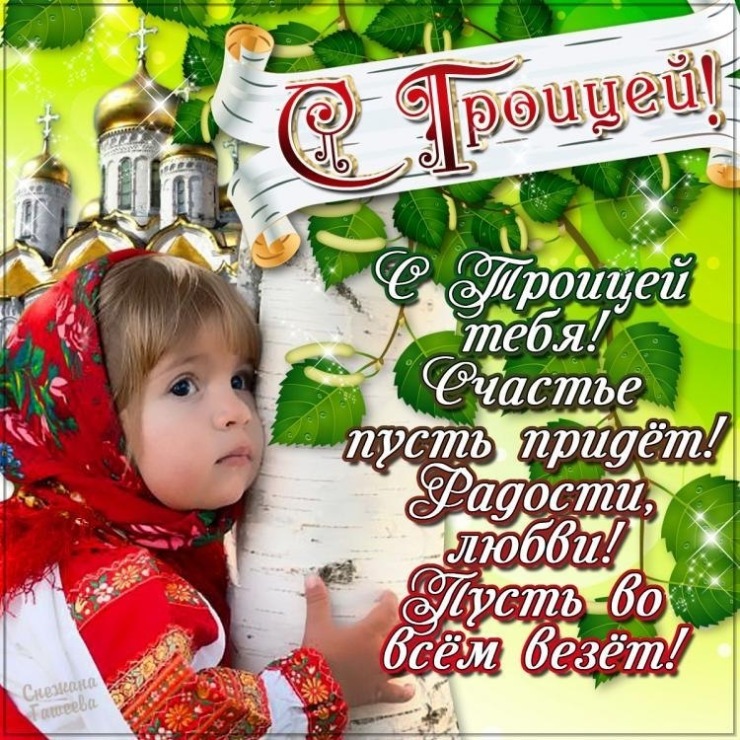 В рамках проекта средней группы №13 «Деревья нашего края»2017 г.Оформление зала: на центральной стене – летний пейзаж, в центре зала берёзка.Дети входят в зал под русскую народную  песню «Во поле берёза стояла».Ведущий: Дорогие ребята! Сегодня мы собрались в нашем зале на праздник, а называется он  « Праздник русской берёзки».Много о красавице берёзке песен и стихов сложено. Вот и мы сегодня будем читать стихи нашей берёзоньке, петь о ней песни, водить хоровод. Родилась наша берёзонька в России. Спала она крепким сном всю зиму. А весна - красна пришла, солнышком пригрела, тёплым ветром обвеяла, и проснулась наша красавица. Проснулась, оглянулась, листочками обернулась, серёжками украсилась, к празднику приготовилась.В этот день на Руси все дома украшали веточками берёзы. Но и саму берёзку не забывали украсить. А наша берёзка что-то не наряженная стоит…А ну-ка, девицы-красавицы, подходите к берёзоньке, да нарядите её поскорей. Девочки украшают берёзку ленточками под фонограмму русской народной мелодии.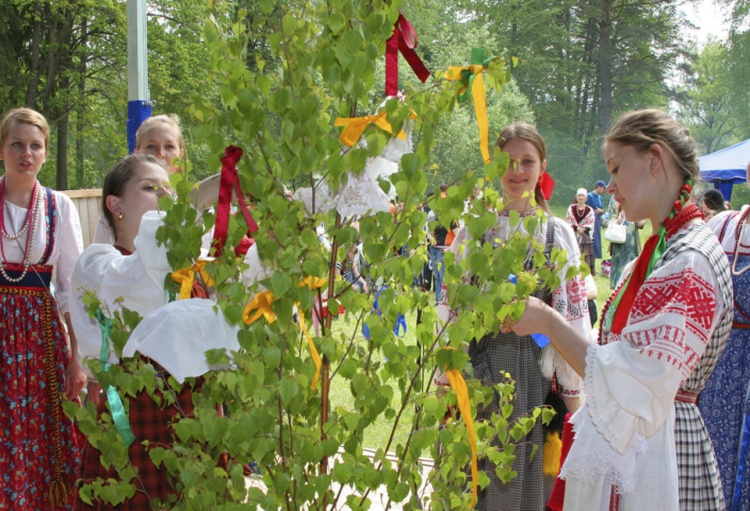 Девочки читают:1.У красы-берёзки платье серебрится, У красы-берёзки зелёные косицы. 2. Берёзонька белая, берёзонька кудрявая.Берёзоньку завиваем, ленточками украшаем.3.Под тобой, берёзонька, красны девицы стоят.Про тебя,  берёзонька, песни петь они хотят.4.Берёзонька зелёненькая, весной весёленькая.Среди поля стоит и листочками шумит.5. Начинаем хоровод, выходи, честной народ.Пусть сердца раскроются на Святую Троицу! Дети встают на хоровод.Ребёнок: мы вокруг берёзки встанем в хоровод.Радостно и звонко каждый запоёт.Ай да, берёзка, белый ствол,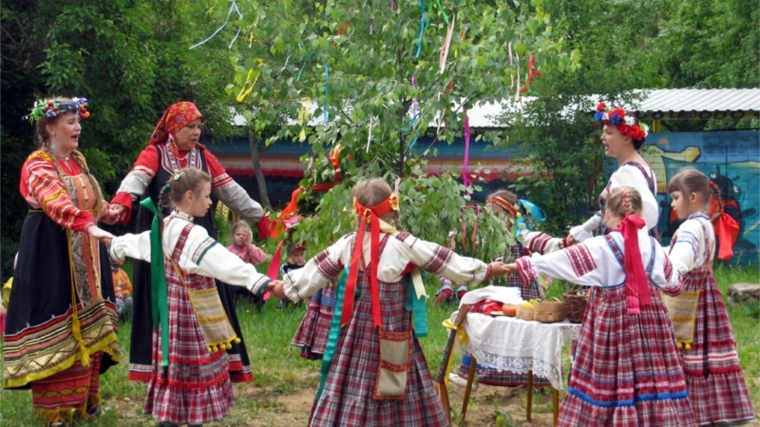 Зеленей, зеленей ты листвой!Хоровод  «Травушка – муравушка».Музыка Я.ЖабкоВедущий:  Как у наших у ворот  Вьётся, вьётся хоровод.Вьётся, завивается –  Праздник продолжается.Руку смело дали другу.Встали парами по кругу.Танец «Весёлые дети».А теперь, вкруг вставайте, будем друг друга приглашать.Танец «Приглашение» (украинская народная мелодия).Ведущая: Ребята, послушайте, птицы поют. Посмотрите, кто к нам идёт.Входит Берёзка (взрослый).Берёзка: Здравствуйте!Это я,  Берёзка, в новом сарафане!Хочется мне, дети, веселиться с вами.С праздником вас,  дети, всех я поздравляю,Счастья вам, здоровья, радости желаю.Ведущая: Берёзонька зелёная,Берёзонька кудрявая!Среди поля стоит и листочками шумит.                                        Под тобой, берёзонька цветочки цветут.                                                 Под тобой,  берёзонька  хороводы ведут.Берёзка: Начинаем хоровод,Выходи, честной народ!Пусть сердца раскроются На Святую Троицу.Хоровод «Ай, да берёзка» музыка Т.ПопатенкоВедущий: Дорогая берёзонька. А что у тебя в корзинке?Ах, какие красивые цветы! Ты их для ребят принесла?Берёзка: Принесла я вам цветы, очень дивной красоты. Выходите, девицы танцевать с моими цветами.«Танец с цветами» (по выбору музыкального руководителя)Берёзка: Праздник продолжается, игры начинаются.Игра  «Ворон» (русская народная игра) обр. Е. ТиличеевойВедущая: Ой, кто-то платочек потерял, давайте с ним поиграем.Игра «Ты. платочек голубой» (русская народная игра).Описание игры.Дети передают платочек по кругу и поют:Ты, платочек голубой, поиграть хотим с тобой.Ты беги ,платок, по кругу, выбирай скорее друга.Покружись, попляши и платочек покажи. Ребёнок, у которого в руках платок, выходит в круг и исполняет произвольные танцевальные движения, все дети ему хлопают. Берёзка: Ребята,  посмотрите. На травушке-муравушке под деревцем лежат музыкальные инструменты.Поскорее, музыканты, 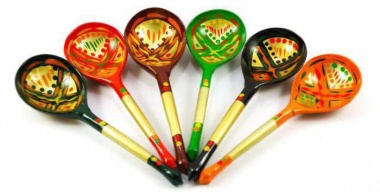 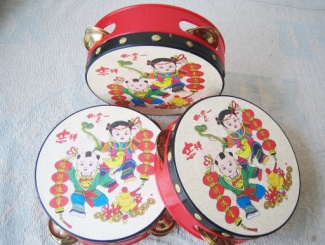 Покажите всем таланты. Поскорей сыграйте вместеВ нашем праздничном оркестре!Игра «Музыканты  музыка Г. Вихаревой.(дети играют на ложках и бубнах).Берёзка: Молодцы, хорошо играете!А теперь, садитесь по - удобнее, я вам расскажу сказку о берёзке.Сказка про Берёзку.(Дети обыгрывают сказку с ростовыми куклами).Воспитатель:  Жила-была Берёзка. Добрая  Берёзка. И было у нее много друзей. И Мишка –Топтышка,  и Волчок – серый бочок, и Лисичка – сестричка. Все они дружили и вместе играли вокруг берёзки.  Но вот однажды пришла  к дереву девочка. Звали ее Аленка. Подошла она к березе  и стала рвать листочки.   Обидно и больно стало березке. Стала она звать на помощь своих друзей. Закричала: «Помогите, помогите! Спасите меня, спасите! Прибежали на помощь все друзья. И Мишка – Топтышка, и Волчок – серый бочок, и  Лисича – сестричка. Стали они пугать Алёнку. Зверята: «РРР! РРР! УУУ! УУУ! Уходи, Алёнка, не ломай нашу Берёзку!»Воспитатель: Испугалась Аленка и убежала к маме. Мама стала ругать девочку. Сказала, что ломать веточки нельзя.    Алёнке стало стыдно, она вернулась к берёзке и попросила у неё прощения. Берёзка простила девочку и стала с ней дружить. Тут и зверята вышли, подружились с Алёнкой и стали с ней играть.Вышло солнышко, пригрело всех своими лучами. Тепло и светло  стало вокруг.Ребёнок. Спозаранку солнышко над землёй взошло,Сразу стало празднично, весело, светло!Ребёнок. Хорошо под солнышком жить нам и расти!Лучше нашей Родины в мире не найти!Ведущая: ребята, давайте скажем спасибо нашей родине за то, что здесь растут такие красавицы-берёзки.Песня «Родине спасибо! Музыка Т. ПопатенкоТанец под песню «Светит солнышко для всех» музыка А. Пинегина.Берёзка: Надо мне на праздникеРебяток угостить.За веселье, радость - Всех благодарить!Спасибо. Ребята! примите моё угощение.Берёзка угощает детей конфетами.Ведущая:  Ну что, ребята, пора прощаться нам с берёзкой. Скажем ей: «До свидания!» Давайте сфотографируемся вместе с нашей Берёзкой.Музыкальный руководитель: Гусева М.А.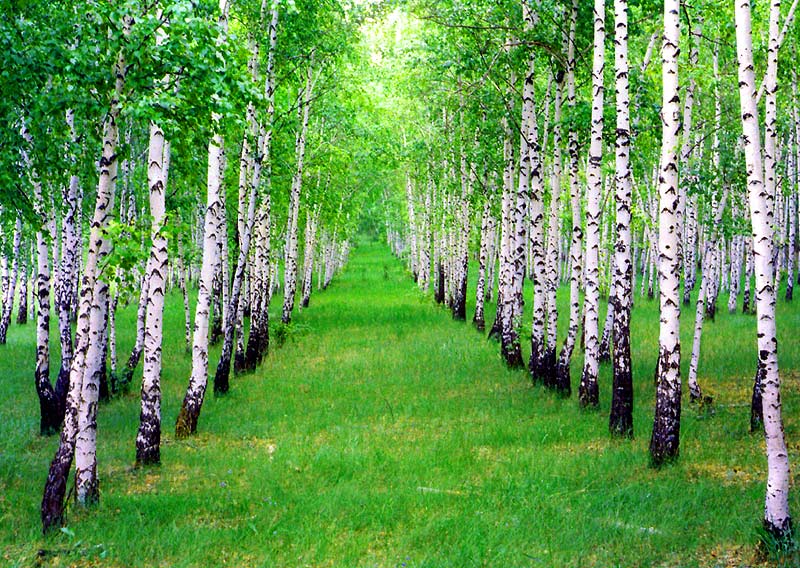 